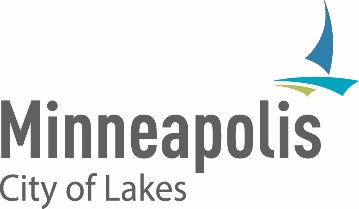 September 25, 2023Whittier Alliance
10 East 25th Street
Minneapolis, MN 55404NOTICE OF A PUBLIC HEARINGThe Minneapolis College of Art and Design has filed petitions for the vacation of two public alleys located adjacent to 2501 Stevens Avenue.The City Planning Commission will meet on Monday, October 16, 2023, at 4:30 p.m., in Room 317 City Hall, 350 S 5th St, Minneapolis, MN.  Interested parties are invited to attend and be heard. Planning Department staff will issue a recommendation to the Planning Commission. After hearing from the public, the Planning Commission will make a determination based on required legal findings of fact. Please visit www.lims.minneapolismn.gov/IndependentBodies/IndependentBodiesMeetings/CPC for the agenda with staff reports (web page will be updated by the end of the day Wednesday prior to the meeting date).In accordance with the Zoning Code, all property owners within 350 feet of the subject property are notified of this public hearing.  If you have questions about the project, please contact the City staff person listed below.  If you would like to submit comments, you may make them verbally at the meeting or submit them in writing to:Andrew Frenz, Senior City Planner – 505 S 4th Ave #320, Minneapolis, MN 55415Phone (612) 673-3790    Fax (612) 673-2526    E-mail: Andrew.Frenz@minneapolismn.govFor reasonable accommodations or alternative formats please contact 612-673-2216. People who are deaf or hard of hearing can use a relay service to call 311 at 612-673-3000. TTY users call 612-263-6850.
Para asistencia, llame al 612-673-2700 - Rau kev pab 612-673-2800 - Hadii aad Caawimaad u baahantahay 612-673-3500.